※填寫完請E-mail：sweet.rice@msa.hinet.net ，我們將盡快與您接洽1.基本資料廠商名稱:統編:連路人:電話:傳真:信箱:廠商名稱:統編:連路人:電話:傳真:信箱:廠商名稱:統編:連路人:電話:傳真:信箱:2.代工需求說明:說明:說明:3.形狀□棒狀(長)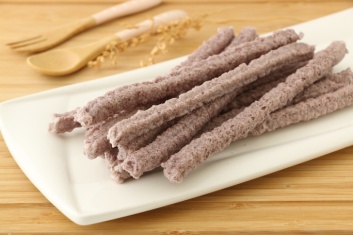 □棒狀(短)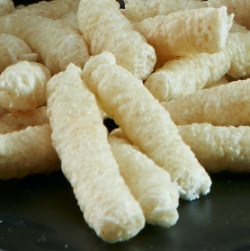 □菠蘿狀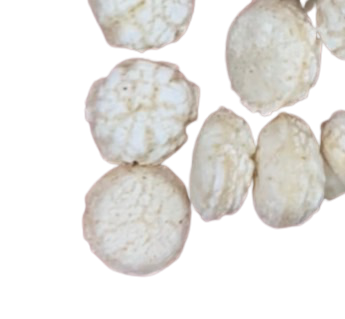 3.形狀□花型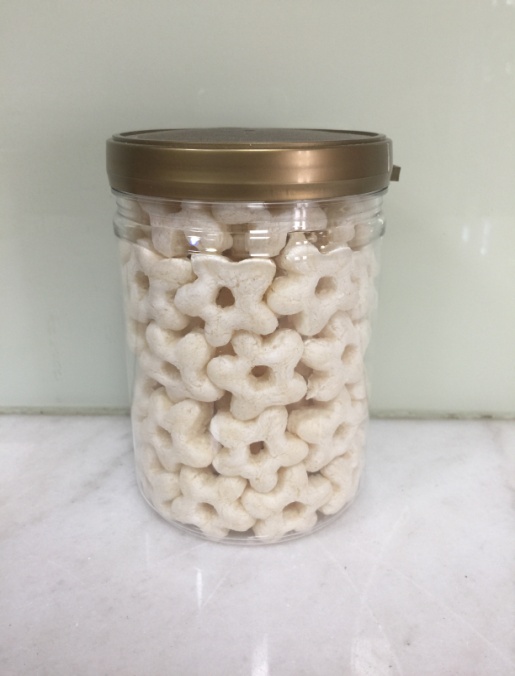 □球型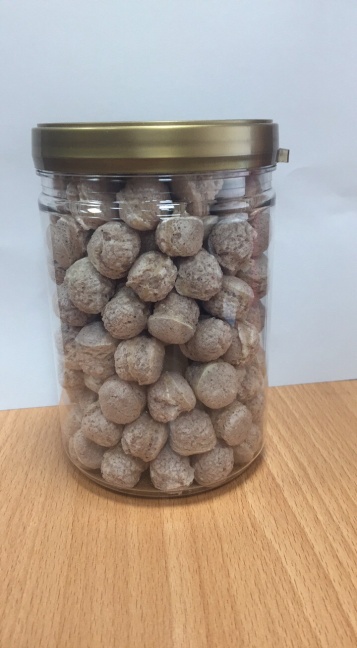 4.包裝說明:(例如:夾鏈袋)說明:(例如:夾鏈袋)說明:(例如:夾鏈袋)5.其他口味:其他:口味:其他:口味:其他: